Fayaz COVER LETTERDear Sir/Madam,It is with a great pleasure that I would like to apply for the position, in your reputed company. If you are currently seeking a motivated, experienced individual to company's positions then kindly consider my qualification and work experience.I believe I can make a positive contribution in your organization with my rich and varied exposure of over 5 years to the entire gamut of activities involved in Sales operations, Team Management, EtcIf you are searching for a dependable, results oriented professional with a solid performance track, I would be interested in speaking with you to discuss the value that my strengths and expertise can bring to your search. I can be reached in confidence through the below contact number or email address and look forward to hearing from you.Regards,Fayaz Email: fayaz.374514@2freemail.com FAYAZ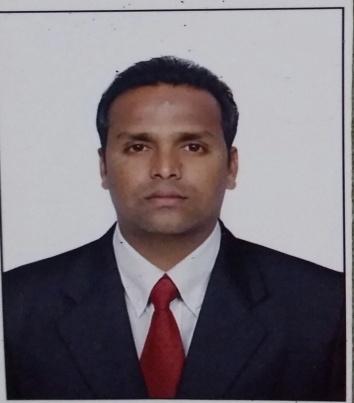 Email –  fayaz.374514@2freemail.com B.COM Honors from Karnataka University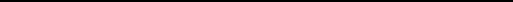 Five years of experience in Sales & Retail MarketingCAREER OBJECTIVESTo obtain a position that will enable me to use my strong organizational skills, educational background and ability to work well with people. Seeking a management position with leadership responsibilities including problem solving, planning and organizing.CAREER PROFILEA creative, enthusiastic, high–achieving professional Sales person with Over Five years provensales experience currently serving a leading NBFC in DUNIA FINANCE managing and maintain a RETAIL & DIRECT Sales in ALL PRODUCTS DEPARTMENT .EMPLOYMENT HISTORYDunia Finance (Pact Employment services)Relationship officerCredit cards & personal loans & Auto Loans	DubaiSeptember– 2017 to Till DateJob profile:Maintaining and uplifting the productivity through retail call and promotions. Launching the different Scheme in retail leads to respective department of the branches Developing strong relationship with existing customer and new customer for referrals leads and self-generated leads through telecalling . Making daily sales report. Strived on good customer relationship to ensure steady business. Made service quality calls to the customer to ensure maximum customers satisfaction. Tata capital financial services ltdTeam Leader (Auto Loans)	Hubli - IndiaCredit Analyst & SalesDecember– 2016 to Sep 2017Job profile:Analyzing bank statement and audited financials of companies and individuals. Making sure that company meets policy parameters Assessing credit worthiness of companies Drive sales Team Maintaining and uplifting the productivity through retail call and promotions. Launching the different Scheme in retail leads to respective department of the branches Developing strong relationship with existing customer and new customer for referrals leads Making daily sales report. Review and analyze the most effective dealers. Made service quality calls to the customer to ensure maximum customers satisfaction. Reliance WorldStore Manager	Hubli – IndiaMay– 2012 to Oct - 2016Job profile:Provide quality supervision and support to team members Identify training needs and provide feedback to the training team Launching the different Scheme in retail leads to respective department of the branch. Retain and develop talent Drive the use digital assets to enhance the customer experience Review and analyze the most effective customers Needs Be on the shop floor Maintain a luxury environment , ensure excellent execution and maintenance of visual merchandising guidelines across the store Made service quality calls to the customer to ensure maximum customers satisfaction. Lead , inspire and manage a high performing , positive store team Educational qualification 	Bachelor of Commerce (Accounts Hons) from Karnataka University in 2012 fromKarnataka- IndiaComputer ProficiencyMS-Word MS-Excel Power Point& Internet. Personality ProfileSmart working and result oriented, loyal and honest Abilities to create and maintain relationships. Willingness to learn and adapt the culture of the organization. Capabilities to deal inside and outside of the organization. Strong analytical Inter-Personal and decision making skills. Skills to understand problems and derive solutions, based on the facts. Enjoy face new challenges, ability to grasp very fast. Dynamic, self-motivated and committed with leadership qualities. Ability to make decisions and manage workload independently. Posse’s good written and verbal communication skills, with an ability to work in any environment and to achieve deadlines and goals Have the ability to become future leader. HobbiesListening music, Traveling and playing CricketPersonal DetailsPlace : DUBAI	( Fayaz)Date of Birth:03 June 1989Mobility:Anywhere across the world.Marital status:MarriedNationality:IndianLanguage Known:English , Hindi , Urdu ,Kannada , TelguPassport Details:Passport No:M7892515Place of Issue:Bangalore –IndiaDate of Expiry:05/04/2025